Argumentative Writing Scoring GuideThe student’s argumentative writing…Scoring GuideAs yourself these questions…If a student has met NO Level 2 criteria, their score is a 0If a student has met 1 Level 2 criterion, their score is at least a 1If a student has met 2 Level 2 criteria, their score is at least a 1.5If a student has met all 3 Level 2 criteria, their score is at least a 2If a student has met 4 or more Level 3 criteria and all level 2 criteria, their score is at least a 2.5If a student has met all 6 Level 3 criteria and all level 2 criteria, their score is at least a 3If a student has met the Level 4 criterion and all level 2 and 3 criteria, their score is a 4 Level 2 Application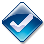 Level 3 ApplicationLevel 4 ApplicationIntroduces a claim.Organizes reasons and evidence logically.Demonstrates a command of voice and style that rises above formulaic writing.Acknowledges a counterclaim.Supports the claim with logical reasoning and relevant evidenceProvides a concluding statement.Supports the claim with accurate, credible sourcesUses appropriate transitions to create cohesion and clarify the relationships among claims, counterclaims, and evidence.Establishes and maintains a formal style.Constructs a concluding statement that follows from and supports the information or explanation presented.Multidimensional Proficiency ConnectionsMultidimensional Proficiency ConnectionsMultidimensional Proficiency ConnectionsAnalyzing Textual EvidenceEvaluating Arguments and PurposeApplying Grammar and MechanicsSupport analysis with inferences and textual evidence.Evaluate the argument and specific claims in a text, assessing whether the reasoning is logical.Choose among simple, compound, complex, and compound-complex sentences to signal different relationships among ideas.Evaluate the argument and specific claims in a text, assessing whether the evidence is relevant and sufficient.Place phrases and clauses within a sentence, recognizing and correcting misplaced and dangling modifiers.Identify irrelevant evidence in a text.Recognize and correct inappropriate subject-verb agreementAnalyze how an author acknowledges and responds to conflicting evidence or viewpoints in a text.Use punctuation (comma, ellipsis, dash) to indicate a pause or break.Analyze how and why two or more texts provide opposing information on matters of facts or interpretation of the same topic.Use an ellipsis to indicate an omission.